                                                                      ЗАТВЕРДЖУЮ                                                             Завідувач ЗДО № 32 «Ластівка»                                                              ________________С.О. АзанієваМеню«02» грудня 2020р.СніданокОбідПолуденок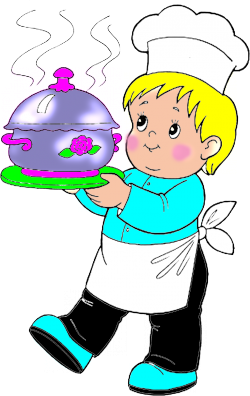 Назва стравияслаясласадсадРиба відварена з овочами56566666Картопля відварена шматочками72728787Батон28283434Чай150150180180Назва стравияслаясласадсадСуп овочевий 150150180180Котлета куряча4360 Каша перлова3851Ікра бурякова3853Компот із сухофруктів150150180180Хліб19193636Назва стравияслаясласадсадЗапіканка сирно - рисова7587Соус молочний 2735Какао з молоком150150180180